Методическая разработка.Формирование нравственных ценностей у детей на занятиях в группе продлённого дня на примере занятия по теме «День матери»Из названия праздника можно понять для кого он. Правильно, этот день назван в честь наших любящих и заботливых матерей, но поздравлять нужно не только их, но и тех счастливец, которые в скором времени  ждут пополнения в семье. 
В России День  Матери празднуется ежегодно в последнее воскресенье ноября.  На родине этот праздник был основан нашим Президентом. И это очень даже правильно: сколько бы хороших, добрых слов ни было сказано мамам, сколько бы поводов для этого не придумали, лишними они не будут. 
Среди многочисленных праздников, отмечаемых в нашей стране, День Матери занимает особое место. Это праздник, к которому никто не может остаться равнодушным. В этот чудесный день хочется сказать слова благодарности всем Матерям, которые дарят детям любовь, добро, нежность и ласку.
В нашей школе 24 Ноября прошел концерт для мам «Пусть всегда будет мама!». Нарядные мамы и бабушки из всех классов школы в 12 :00 собрались в актовом зале. Аплодисментами встретили школьный хор «Содружество», руководителем которого является Лисица Е.Н. и танцевальный коллектив «Фантазия», руководителя Коцур Н.А. Лучшие певцы, музыканты, танцоры выступали на сцене. Каждый ребенок хотел подарить свой кусочек благодарности мамам. Учителя, родители и дети получили огромное удовольствие от программы.
Мама – это самая сложная, но в тоже время самая замечательная профессия. Она звучит гордо!  Я хочу сказать спасибо всем Мамам! Пусть каждой из Вас чаще говорят теплые слова! Пусть на лицах Ваших детей светится улыбка и радостные искорки сверкают в глазах, когда вы вместе.  Мы любим Вас!Конспект внеклассного занятия «День матери»Задачи: образовательные: познакомить с праздником «День Матери».развивающие: развивать речь, память, внимание,  творчество детей.воспитывающие: воспитывать любовь к матери, уважение к женщине.Методы: беседа, рассказ, игра, упражнение, поощрениеФормы: беседа-играОборудование: аппликации (солнышко, цветок), плакат с названием праздника, овощи и фрукты, поощрительные жетоны.План проведения:Вступление.Здравствуйте, ребята. Сегодня, мы с вами поговорим об одном из величайших праздников в России. Кто знает, какой праздник отмечается в России в последнее воскресение ноября? (День Матери)Сегодня, мы поговорим с вами о самом дорогом и любимом человеке для нас – о маме. Оказывается, этот праздник отмечают во многих странах.День Матери – международный праздник. В этот день  принято поздравлять матерей и беременных женщин, в отличие от Международного женского дня, когда поздравляют всех женщин. В разных странах этот день приходится на разные даты, в основном этот праздник отмечается каждое второе воскресение мая.В России же праздник «День Матери» отмечается в последнее ноябрьское воскресенье. В России это ещё очень молодой праздник, ему только 10 и празднуется он только с 1998 году. Главное назначение этого праздника – особо отметить роль самого главного  человека в нашей жизни главного – Матери.Празднование Дня Матери уходит своими корнями в глубину веков. Вот как он зарождался в других странах.С XVII – XIX века в Великобритании отмечалось так называемое «Материнское воскресенье» - четвертое воскресенье Великого поста, посвященное чествованию матерей по всей стране.В США День Матери впервые был публично поддержан известной американкой Джулией Уорд Хоув в 1872 году, но к сожалению, она не нашла широкой поддержки ни в США, ни в других странах.В 1907 году американка Анна Джарвис из Филадельфии выступила с инициативой отмечать этот праздник, она написала письма в государственные учреждения и выдающимся личностям с тем, чтобы посвятить один день в году матерям. И вначале в штате Вирджиния (.), а потом и президентом США Видро Вильсоном (в .) было объявлено второе воскресенье мая национальным праздником в честь всех американских матерей.Вслед за США второе воскресенье мая объявили 23 страны, а еще более 30 стран отмечают этот праздник в другие дни.Основная часть.Стих про маму.А теперь, я расскажу вам стихотворение. Если узнаете, о ком оно, говорите хором. Приготовились, слушаем.Кто открыл мне этот мир,Не жалея своих сил?И всегда оберегала?Лучшая на свете …. МАМА (хором)Кто на свете всех милееИ теплом свои согреет,Любит больше чем себя?Это …. МАМОЧКА моя (хором)Книжки вечером читаетИ всегда все понимает,Даже если я упряма,Знаю, любит меня …. МАМА (хором)Я шагаю по дорожке,Но устали мои ножкиПерепрыгнуть через ямуКто поможет? Знаю – … МАМА. (хором)Молодцы!  Работа с пословицей.На доске пословица  «При солнышке светло, а при матушке добро».Ребята, прочитайте пословицу:Как вы её понимаете? Как вы думаете, что общего между солнечным светом и мамой? (вешаю на доску солнышко).А сейчас, давайте создадим солнышко материнской любви. Скажите, от каких маминых качеств нам становится тепло и светло?(все перечисленное детьми записывается на лучах солнца материнской любви: доброта, ласка, забота, любовь, терпение,…)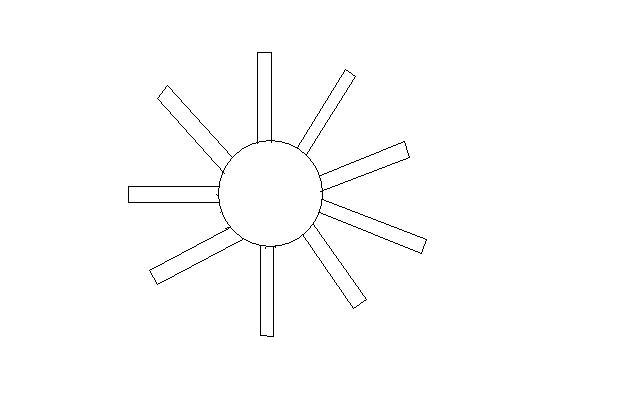 Вот какое получилось у нас чудесное солнышко материнской любви.Мама, как волшебница:
Если улыбается –
Каждое желание у меня сбывается.
Поцелует мама – плохое забывается.
Новый день, весёлый день
С мамой начинается. А какими словами вы встречаете маму, когда она возвращается домой? (Дети называют несколько вариантов, я добавляю).Загадки.Для каждого человека мама –самый дорогой и любимый человек. А всё ли мы знаем о маме? Мы предлагаем вам несколько загадок о вещах, которыми пользуется мама, а вы попробуйте отгадать.Сказка.Молодцы, ребята! Раз вы так хорошо справились с загадками, я расскажу вам сказку. Вы внимательно ее послушайте и скажите, кто же из дочек по-настоящему любил маму.Было у матери семь дочек. Однажды, поехала мать к сыну, который жил далеко. Ввернулась домой только через неделю. Когда мать вошла, дочки, одна за другой стали говорить, как они скучали по матери.- Я скучала по тебе, кА маковка по солнечному лугу, - сказала первая дочь.- Я ждала тебя, как сухая земля ждет каплю воды, - проговорила вторая.- Я плакала по тебе, как маленький птенчик плачет по птичке, - сказала третья.- Мне тяжело было без тебя, как пчеле без цветка, - щебетала четвертая.- Ты снилась мне, как розе снится капля росы, - промолвила пятая.- Я высматривала тебя, как вишневый сад высматривает соловья, - сказала шестая.А седьмая дочка ничего не сказала. Она сняла с мамы ботинки и принесла ей воды в тазу – помыть ноги. (В.Сухомлинский)Итак, ребята, кто же из дочек по-настоящему любил маму? Почему вы так решили? Как вы думаете, что труднее: говорить красиво или поступать красиво? Подумайте и скажите, что каждая дочка из сказки могла бы сделать для своей мамы. А что вы хорошего делаете для своей мамы? Расскажите. И на этой основе мы создадим «Цветок помощи маме». Вешаю на доску серединку от цветка.  Дети перечисляют, чем и как они помогают маме. Все перечисленное детьми записываю на лепестках ромашки, прикрепляю их на доску. Получается цветок помощи маме.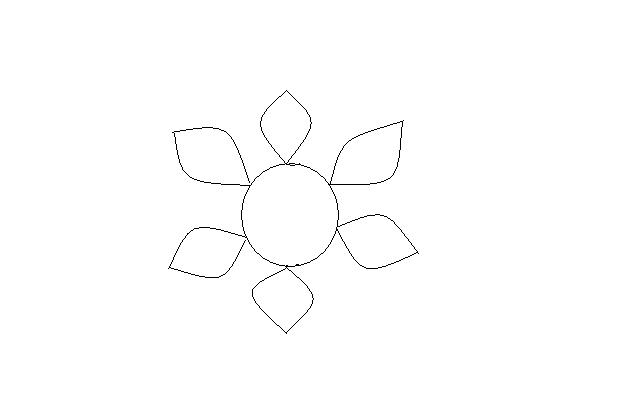 Игра «Мамины помощники».Сейчас мы с вами поиграем в очень интересную игру, а заодно и посмотрим, как вы умеете помогать маме.(На парте разложены по 2 пары овощей, пригодных и не пригодных для приготовления супа). (Создается две команды по пять человек.) Задача каждой команды выбрать и принести только те овощи, которые нужны для приготовления супа. Команда, справившаяся первой, выигрывает.Итог.Среди многочисленных праздников, отмечаемых в нашей стране, День Матери занимает особое место. Это именно тот праздник, к которому никто не может оставаться равнодушным. В этот день хочется сказать слова благодарности всем мамам, которые дарят свою любовь, добро, нежность и ласку.Ребята, пусть каждый из вас почаще говорит теплые слова вашим любимым матерям!Итак, ребята, что нового и интересного вы сегодня узнали?ЭтапВремяВступление. Рассказ об истории  возникновения праздника День Матери. 5-7 минутОсновная часть.  Стих про маму, беседа о пословице,работа с аппликацией «Солнце», загадки, сказка, работа с аппликацией «Ромашка», игра «Мамины помощники».25 минутИтог.3-5 минутЭти шарики на нитиВы примерить не хотите ль?На любые ваши вкусыВ маминой шкатулке ... (бусы)В ушках маминых сверкают,Цветом радуги играют.Серебрятся капли-крошкиУкрашения ... (серёжки)Край ее зовут полями,Верх украшен весь цветами.Головной убор-загадка -Есть у мамы нашей ... (шляпка)Назовите-ка посуду:Ручка прицепилась к кругу.Блин испечь ей – ерундаЭто же ... (сковорода)В брюхе у него водаЗабурлила от тепла.Как разгневанный начальник,  Быстро закипает ... (чайник)Это кушанье для всехМама сварит на обед.И половник тут как тут –Разольет в тарелки ... (суп)Пыль найдет и вмиг проглотит –Чистоту для нас наводит.Длинный шланг, как хобот-нос,Коврик чистит ... (пылесос)Гладит платья и рубашки,Отутюжит нам кармашки.Он в хозяйстве верный друг –Имя у него ... (утюг)Вот на лампочке колпакРазделяет свет и мрак.По краям его ажур -Это дивный ... (абажур)